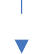 HayırDenetim sonucu      		 	uygun mu?	HayırEvetEvet